Jo olemassa olevan tapahtuman jakaminen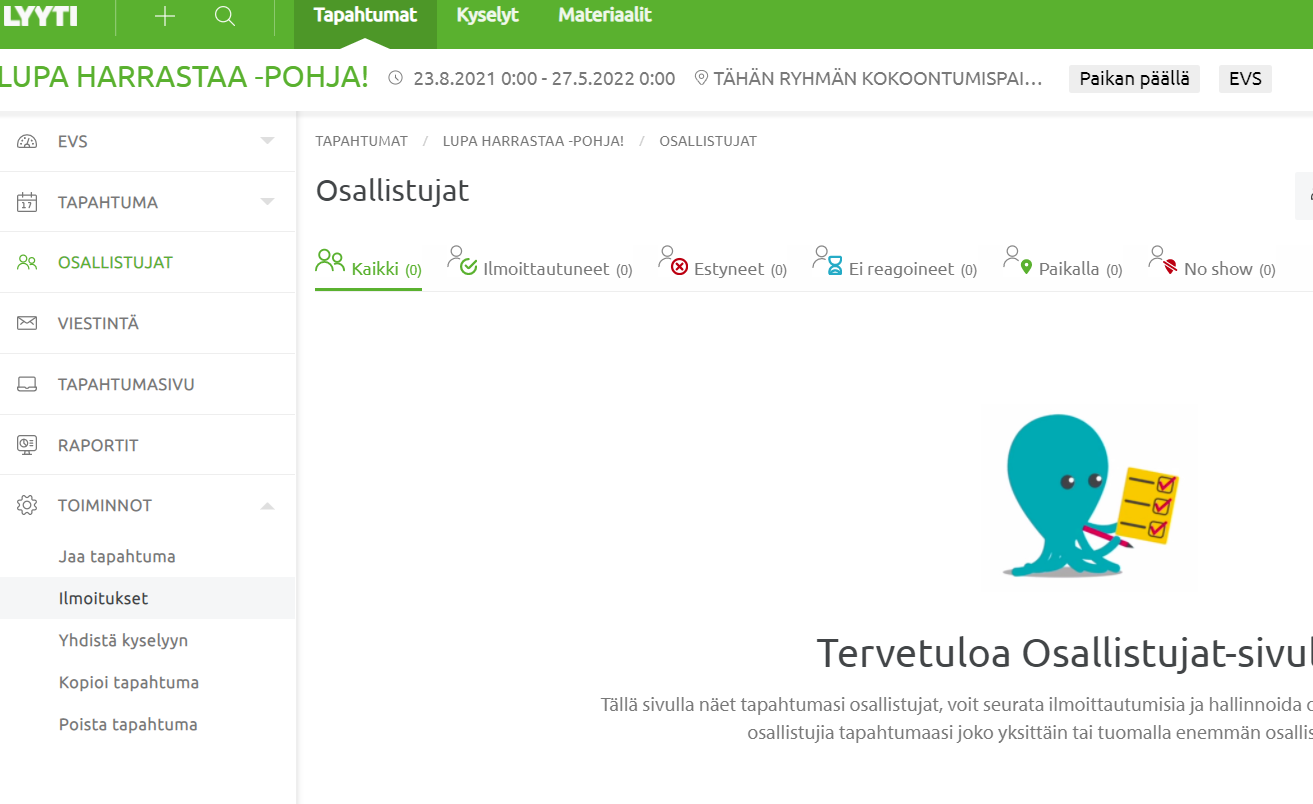 1.2.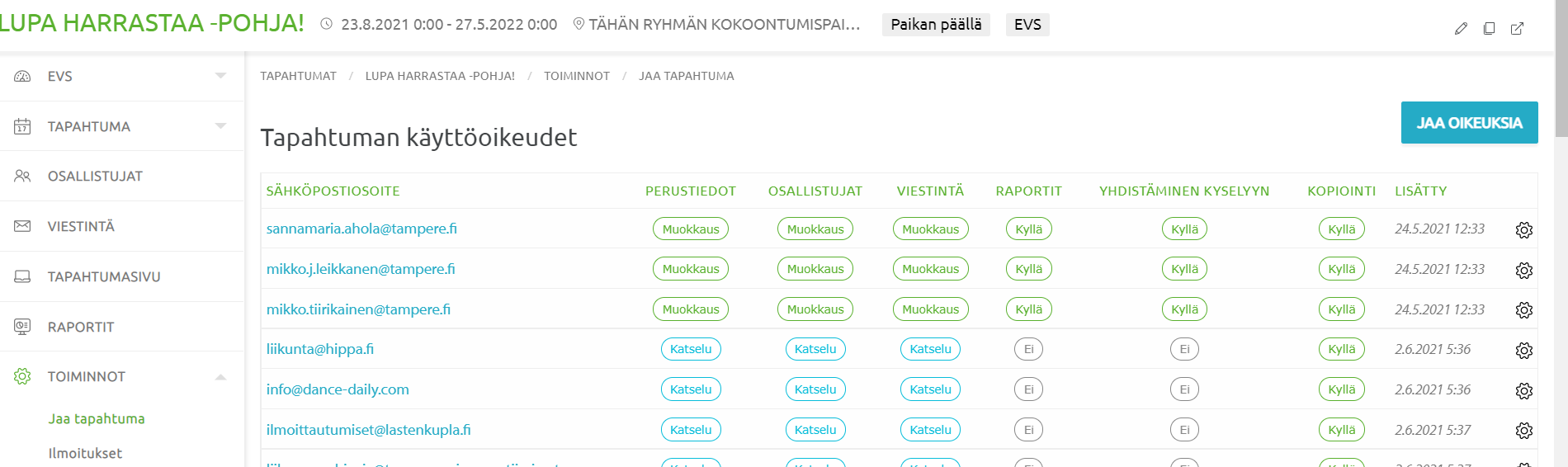 3.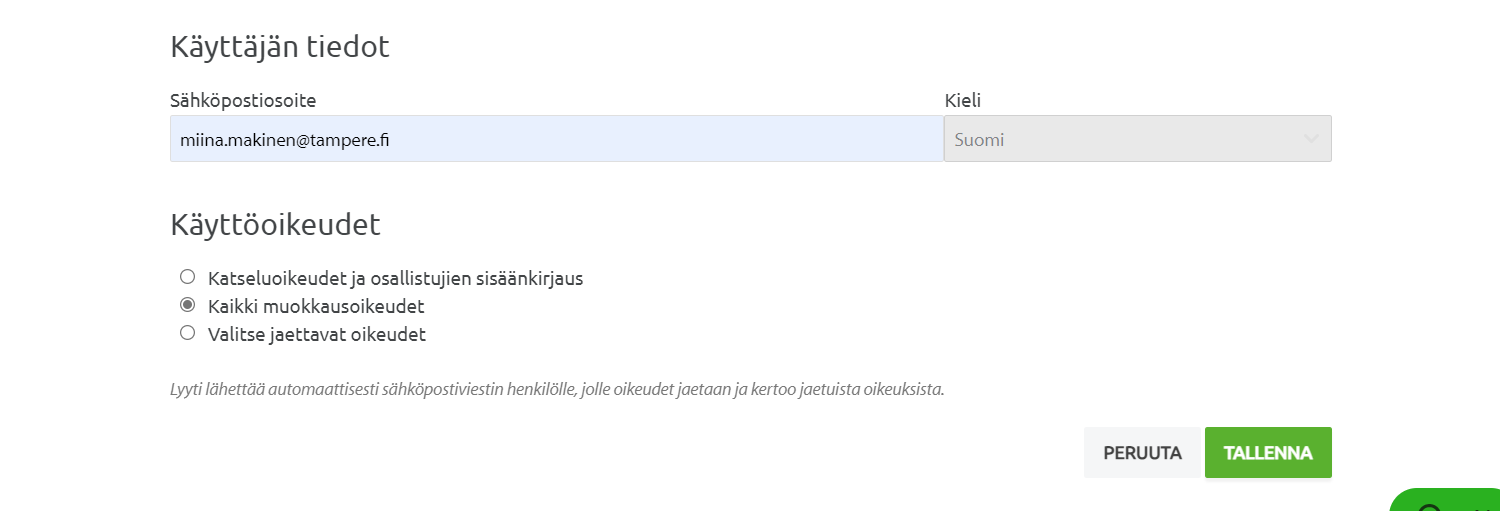 